			 Guatemala Espectacular 7 días 6 noches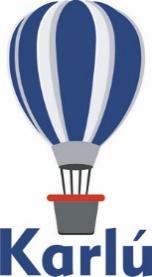 Salida Fija: Martes y viernesDía 01 Guatemala/Antigua Guatemala Arribo en Aeropuerto Internacional La Aurora para asistencia y traslado hacia Antigua Guatemala. Alojamiento.Día 02 Antigua GuatemalaDesayuno. A las 09:00 hrs salida para Visita de Antigua Guatemala, día completo, visita de los monumentos más importantes de la Ciudad Colonial, declarada Patrimonio Cultural de la Humanidad y considerada como una de las ciudades coloniales más bellas de América, durante el periodo colonial fue la capital del Reino de Guatemala que comprendía las provincias del sur de México, Guatemala, El Salvador, Honduras, Nicaragua y Costa Rica, la tercera en importancia en América continental después del Virreinato de Nueva España (México) y el Virreinato de Nueva Granada (Perú), centro político, cultural, religioso, económico del área de Centro América, la ciudad detuvo su marcha luego del terremoto en 1773, la ciudad quedó deshabitada para luego trasladarla a la Nueva Guatemala de la Asunción (nombre oficial de Ciudad de Guatemala). Por la tarde visita de San Juan del Obispo y Santa María de Jesús. Alojamiento en hotel seleccionadoDía 03 Antigua/Chichicastenango/Lago AtitlánDesayuno. Salida muy temprano hacia el mercado de Chichicastenango, localizado en el altiplano central guatemalteco, importante por su mercado multicolor, visita de la Iglesia de Santo Tomás, a la hora conveniente salida hacia el Lago Atitlán, rodeado de tres volcanes Atitlán, Tolimán y San Pedro, sus aguas cristalinas reflejan la belleza natural del lago. Visita panorámica de Panajachel. A la hora conveniente traslado a su Hotel para alojamiento.Día 04 Bote San Juan la laguna/Lago Atitlán/GuatemalaDesayuno. A las 09:00 de la mañana, abordaremos el bote que nos conducirá hacia el poblado de San Juan La Laguna, a su llegada caminata y visita de la Iglesia Católica. Luego nos dirigiremos hacia la fábrica de chocolate para ver la elaboración del mismo, siguiendo hacia la Fábrica de Textiles donde nos mostrarán la elaboración de los tintes para estos bellos lienzos, además visitaremos a los artesanos de las plantas medicinales. A la hora conveniente retorno a Panajachel, por la tarde traslado a la Ciudad de Guatemala para alojamiento.Día 05 Guatemala/Flores/Tikal/FloresDesayuno empacado que se le entregará en recepción del hotel. A las 04:00 traslado al Aeropuerto para abordar el vuelo hacia el Aeropuerto Internacional Mundo Maya, a su llegada, traslado hacia el Sitio Arqueológico más importante del mundo Maya, Tikal, su nombre significa “Lugar de Voces”, construido durante el período clásico de los Mayas. A su llegada al Sitio Arqueológico Tikal, nuestro guía le mostrará la maqueta del complejo de Templos y Acrópolis. Visita del Complejo Q y R, continuación hacia la Acrópolis Central, los Templos I “El Gran Jaguar” y el templo II “de Los Mascarones”, considerado el primero como uno de los más importantes dentro del complejo, visita del Mundo Perdido (si el tiempo lo permite), y por la tarde retorno al Centro de Visitantes para almuerzo. A la hora conveniente traslado hacia su hotel para alojamiento.Día 06 Flores/Yaxhá/Topoxté/Flores/GuatemalaDesayuno. A la hora convenida, traslado hacia el Sitio Arqueológico de Yaxhá y Topoxté, a su llegada al Parque, visita del sitio de Yaxhá, luego travesía en bote sobre la Laguna Yaxhá para visitar el sitio de Topoxté, desde donde se puede observar la naturaleza mezclada con la importancia arqueológica del lugar, retorno al centro de visitantes para almuerzo en Campamento El Sombrero. A hora convenida traslado al aeropuerto para tomar vuelo de retorno a Guatemala. Alojamiento en hotel seleccionado en ciudad GuatemalaDía 07 GuatemalaDesayuno. Traslado al aeropuerto para tomar vuelo de retorno a casa. Fin de nuestros servicios.Costo por persona servicios terrestres en dólares americanos Categoría    Sencilla         Doble           Triple         Vigencia *Aplica suplemento en temporada altaLista de hoteles previstosCat.         Guatemala	Antigua	 Panajachel      FloresIncluye:6 noches de alojamientoDesayunos diarios (excepto día 05 que es Box Breakfast) Impuestos hoteleros, Traslados y tours detalladosGuía durante toursEntradas según itinerarioAlmuerzo campestre en Tikal, Yaxha Lancha en Panajachel.Boleto Gua/Frs/Gua no incluido (Consulte precio)No incluye:Vuelos Alimentos y bebidas no especificadosImpuestos localesPropinasNotas:Para reservaciones, se requiere copia del pasaporte con vigencia mínima de 6 meses después de su regreso.Los documentos como pasaporte, visas, vacunas, pruebas PCR, Antígenos o cualquier otro requisito que solicite el país visitado, son responsabilidad del pasajero.Su itinerario puede estar sujeto a cambio por las reglamentaciones y políticas de cada país por las afectaciones del COVID, favor de reconfirmar su viaje antes de la fecha de salida.Tarifa aplica para pago con transferencia bancaria o chequePagos con tarjeta de crédito visa o mc aplica cargo bancario de 3.5%El tipo de cambio se aplica el día que se realiza el pago (consultar)NO aplica reembolso por servicios NO utilizadosLas cotizaciones están sujetas a cambio al momento de confirmar los servicios por escrito.3*   1,063.00   848.00    817.00Todo el año4*1,254.00   900.00   860.00Todo el año5*1,592.00   1,103.00   1,059.00Todo el año3*Las Americas Lo de Bernal RegisDel Patio4*Radisson and SuitesCamino Real Antigua Porta del Lago Casona del Lago5*Hilton Santo DomingoAtitlán Camino Real